Специальная (коррекционная) общеобразовательнаяшкола VIII вида № 834 СЗАО ДО города Москвы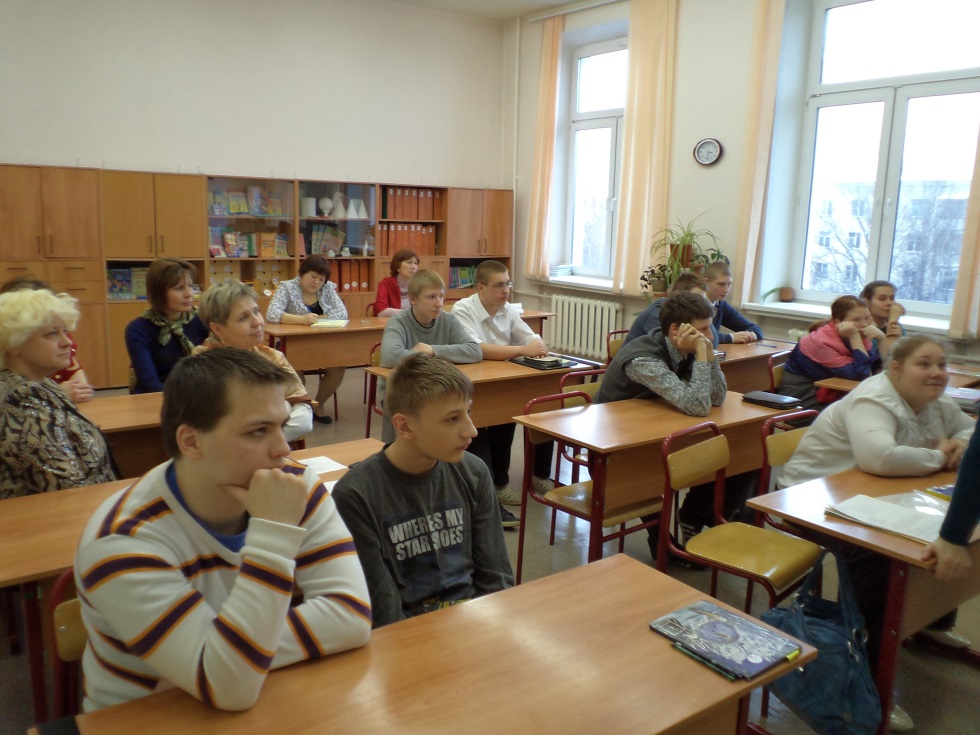 Конспект классного часа"Моя семья - моё богатство", проведённого в 10 классеклассным руководителемМариничевой М.Н.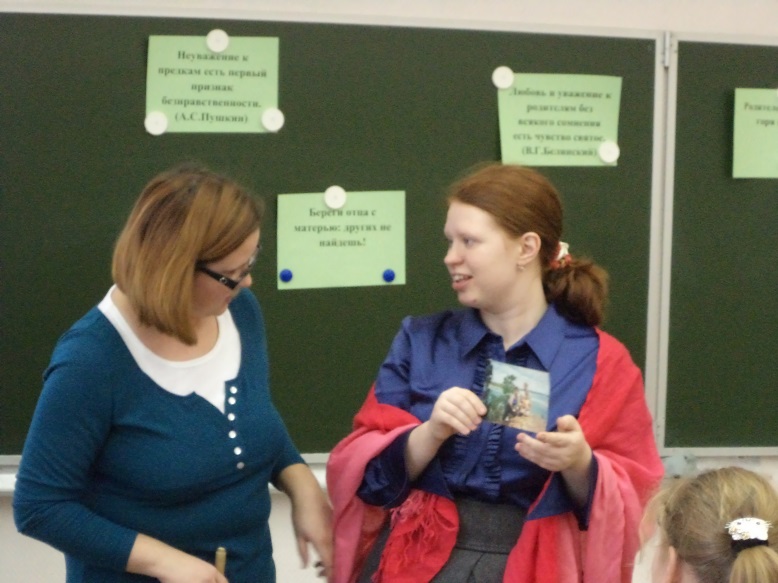 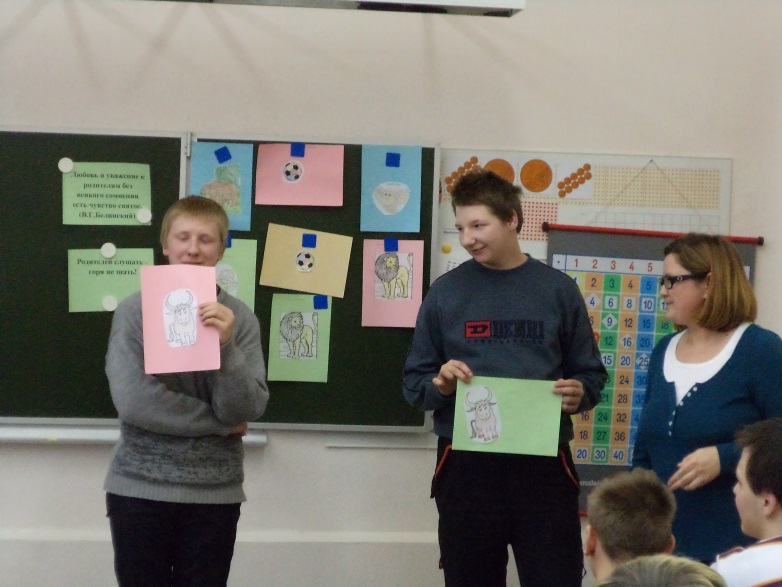 Москва, 2013Цель: 1. Способствовать становлению личности детей подросткового возраста. Задачи:  способствовать формированию представлений о жизненном идеале семьи; -учить вырабатывать собственную тактику принятия решений и способность видеть за отдельным фактом явление жизни, -развивать мышление, речь, воображение. -воспитывать уважение к отцу и матери, родным, чувство ответственности к своей семье. Оформление класса: плакаты  «Из россыпи народной мудрости»:•	Любовь и уважение к родителям без всякого сомнения есть чувство святое. (В.Г.Белинский)•	Неуважение к предкам есть первый признак безнравственности. (А.С.Пушкин)•	Любовь к родителям – основа всех добродетелей. (Цицерон)•	Родителей слушать – горя не знать!•	При солнце тепло, при родителях хорошо!•	Береги отца с матерью: других не найдешьОборудование: компьютерная презентация, цветные листы бумаги, цветные карандаши, клей, рисунки с изображением животных.Предварительная работа: анкетирование детей, сбор семейных фотографий.Ход классного часа.Классный руководитель: Добрый день, дорогие званые и желанные гости! Я приветствую всех, кто пришёл на наш классный час «Моя семья – моё богатство». Семья – это родные друг другу люди, живущие вместе. Семья с первых минут нашего рождения находится рядом с каждым из нас. Если нам плохо, трудно, если с нами случилось несчастье – кто нас выслушает, поможет, успокоит, даст совет, защитит? Конечно же, родные нам люди: мамы, папы, бабушки, дедушки, братья, сестры – наша семья, самые близкие и дорогие нам люди, наша опора на всю жизнь.У каждого из нас есть своя семья, родительский дом, где нас ждут, помнят и за всё простят. Именно в семье мы учимся любви, ответственности, заботе и уважению. И где бы мы ни были, мы всегда помним о своей семье, о близких нам людях: о родителях, сёстрах и братьях, бабушках и дедушках. В семейном кругу мы с вами растем Основа основ – родительский дом. В семейном кругу все корни твои, И в жизнь ты входишь из семьи.В семейном кругу мы жизнь создаем, Основа основ – родительский дом. - Итак, сегодня поговорим о семье. Тема нашей встречи «Моя семья – моё богатство». - В толковом словаре В.Даля СЕМЬЯ – это совокупность близких родственников, живущих вместе; родители с детьми; Женатый сын или замужняя дочь, отдельно живущие, составляют уже иную семью. Как 10-классники понимают слово семья посмотрим на слайдахКлассный руководитель: Для чего человеку семья? Думаю, каждый ответит по-своему (ответы учащихся на слайде), но наверняка прозвучит одна простая и верная мысль – для счастья. Да, человеческое счастье вряд ли возможно без семьи. Ни самая увлекательная работа, ни друзья не могут дать то, что может дать семья. Где, как не в семье, получает человек то, к чему стремится в любом возрасте: ощущение своей нужности близким, осознание, что любим или любишь сам, веру, что есть на земле место, где тебя ждут и любят. Где, как не в семье, человек получает заряд любви и бодрости, сил творческих и духовных, без которых он не может нормально жить и работать. Каждый из вас заранее принёс самые лучшие фотографии своей семьи. Сейчас я буду их показывать, и чья семейная фотография появляется на экране, рассказывает, кто изображен на фото, и как вы можете охарактеризовать вашу семью.Рассказы детей.Классный руководитель:  Послушайте стихи поэтессы Л. Сусловой.   А дом заставленный добром, - еще не дом.И даже люстра над столом, -  еще не дом.И на окне с живым цветом - еще не дом.Когда вечерняя сгустится темнота,Так эта истина понятна и проста-Что от ладоней до окна наполнен домТвоим теплом.Мне не хватает теплоты, -Она сказала дочке. Дочь удивилась:Мерзнешь тыИ в летние денечки?Ты не поймешь, еще мала, -Вздохнула мать устало. А дочь кричит:Я поняла! -И тащит одеяло.Учитель. О какой теплоте говориться в этих отрывках? (душевной)В крепкой, дружной семье каждый берет на себя какие-то обязанности – зарабатывает деньги, ходит в магазин за покупками, готовит, стирает, убирает, организует отдых и т. д. Если есть необходимость, один член семьи приходит на помощь другому. Каждый стремится помочь в силу своих возможностей члену семьи, у которого возникли проблемы. Такой семье не страшны никакие неприятности, в такой семье есть душевное тепло и взаимопонимание.Какие обязанности есть у вас? (ответы детей)Какие обязанности приятны родителям? (ответы родителей)Вы уже немного рассказали о своих семьях. Для семьи можно составить герб, на который посмотришь и увидишь, чем эта семья отличается от другой. Существует целая наука – гербоведение. Она изучает гербы, их историю, происхождение, значение различных изображений, цвета. Форма герба может быть разной: круглой, квадратной, прямоугольной, овальной, в форме старинного воинского щита. На гербе воина изображали священный знак: крест, фигуру животного, какой-либо предмет. Это символическое изображение, священный знак должен был помогать воину в бою, оберегать от стрел и сабельных ударов. Поле герба можно разделить на две или несколько частей. Необходимо выбрать цвета для герба. Цвет очень важен для человека. Окружающий нас мир многокрасочен. Небо – голубое, трава – зеленая, солнце – золотое, луна – серебряная. Значения цвета. Красный цвет служит символом храбрости и мужества, а также символизирует кровь, пролитую за веру, государя, отечество. Синий символизирует красоту; Голубой символизирует красоту, величие, верность, доверие, безупречность, а также развитие, движение вперёд, надежду, мечту; Зелёный символ надежды, молодости, радости и изобилия, плодородия, свободы, покоя и мира; Чёрный говорит о печали, благоразумии и смирении. Кроме того, это символ образованности, скромности, осторожности; Жёлтый и белый сравнивают с драгоценными металлами – золотом и серебром. Золотой чаще всего является символом богатства, а серебряный – чистоты; Фиолетовую краску получали из очень дорогих и редких ракушек. Из-за высокой стоимости её могли использовать лишь при царских или королевских дворах. Впоследствии фиолетовый цвет символизировал царское или королевское происхождение. Значения животных и предметов. бык - символ труда и терпения, плодородия и скотоводства; медведь - символ предусмотрительности и силы; лев - символ власти, силы, храбрости и великодушия; пчела - символ трудолюбия и неутомимости; сова - символ мудрости, смекалки и расторопности; змея - символ мудрости, добра и предосторожности; книга - любовь к чтению; мяч - спортивные игры; карандаши - умение рисовать; кукла - любовь к играм.Ваша задача: выбрать лист нужного цвета и картинку, чтобы создать вашей семьи. Наклейте картинку на лист и раскрасьте его. Работа детей по  созданию герба.-попробуйте объяснить, почему вы выбрали именно этот цвет и картинку.Викторина для детей и их родителей:  Как говорят о тех, кто разглашает внутренние семейные неприятности и ссоры? (Выносить сор из избы.) Назовите совсем неподходящий месяц для женитьбы. (Май, потом придётся всю жизнь маяться.) Это дорогое всем слово есть практически во всех славянских языках. В сербском и словенском языках оно имеет значение «хороший урожай». В чешском, словацком и польском оно означает «семья». Что это за слово?  (Родина.) Содержание одной из статей Всеобщей декларации прав человека таково: «Брак может быть заключён только при обоюдном и свободном согласии обеих сторон».  Назовите сказку Андерсена, в которой её героями эта статья нарушается. («Дюймовочка».) Какая птица спасла Дюймовочку от свадьбы с кротом? (Ласточка.) В какой сказке Андерсена нарушено право ребёнка: «Дети имеют право жить со своими родителями, и никому не позволено их разлучать»? («Снежная Королева». Из дома бабушки Снежная Королева увезла маленького Кая в свой ледяной дворец.) В какой сказке К.И. Чуковского именины заканчиваются свадьбой? («Муха-Цокотуха».) Геометрический символ брака – это… (Два кольца.) Назовите самую семейную геометрическую фигуру. (Круг. Тесный семейный круг, в семейном кругу.)Ребенок моего отца, мне не брат. Кто это?  (Моя сестра.) Самые семейные грибы – это… Какие? (Опята.) Какое растение олицетворяет собой одновременно и родного, и приемного  родственника?  (Мать-и-мачеха.)